Fulwell Junior SchoolWho’s Who at FJSRespect, Aspire, Achieve – Be the best you can beHEAD TEACHER : Mr P SpeckDEPUTY HEAD TEACHER : Mrs L HillASSISTANT HEAD TEACHERS : Mrs K Humphries & Mrs C HaswellSENDCO : Mrs L Softley TEACHERS:Miss K Birch: Year 3 Class 1Mrs J Lazenby: Year 3 Class 2Miss J Whitfield: Year Group Leader Y3 & Class 3 BMrs C Hands: Year 4 Class 4Miss S Anderson: Year 4 Class 5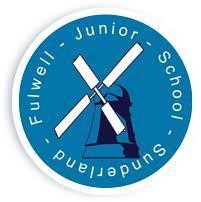 Mrs M Bankhead: Year Group Leader Y4 & Class 6Mrs N Dryden: Year 5 Class 7Mr C Remmer: Year 5 Class 8Mr D Peat: Year Group Leader Y5 & Class 9Mrs S Roberts: Year Group Leader Y6 & Class 10Mrs R Sainthouse: Year 6 Class 11Miss H Watson: Year 6 Class 12Miss L Forsyth: PPA CoverTEACHING ASSISTANTS:Miss J. Hodgson  Miss L. Cook  (HLTA)Miss Z. Gibson  Miss K. Airey  Mrs C. Skinner   Miss H. Peacock Mrs K. Nash Mrs S. Jones  Mrs K. Bowe  Mr N. Hughes  (HLTA)Miss L. Edwards  SITE SUPERVISOR: Mr L CainsBUSINESS MANAGER: Miss C Donoghue (interim)BUSINESS SUPPORT OFFICER: Miss C DonoghueLUNCHTIME SUPERVISORS:Mrs C SkinnerMrs M CrumbieMrs L EllisMrs M HoqueMrs C SmithMrs L Collier